| Home |
City Hall Attn: Lori Manes - PO Box 828 - Belton, SC  29627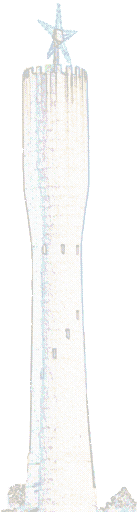 